г. Петропавловск-Камчатский		                « 29 »   ноября   2016 года В целях корректировки отдельных положений приказа Министерства социального  развития  и  труда  Камчатского  края от 21.03.2016 № 270-п «Об утверждении нормативов штатной численности в организациях социального обслуживания в Камчатском крае»ПРИКАЗЫВАЮ:Внести в приказ Министерства социального развития и труда Камчатского края от 21.03.2016 № 270-п «Об утверждении нормативов штатной численности в организациях социального обслуживания в Камчатском крае» следующие изменения:1) в разделе 1 приложения 1 часть «Кризисное отделение помощи женщинам (40 обслуживаемых граждан)» исключить;2) приложение 8 дополнить частью «Кризисное отделение помощи женщинам (40 обслуживаемых граждан)» следующего содержания:«Кризисное отделение помощи женщинам (40 обслуживаемых граждан)   .».2. Настоящий приказ вступает в силу через 10 дней после дня его официального опубликования и распространяется на правоотношения, возникшие с 01 февраля 2016 года.Министр                                                                                            И.Э. Койрович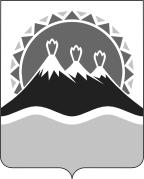 МИНИСТЕРСТВО СОЦИАЛЬНОГО РАЗВИТИЯ  И ТРУДАКАМЧАТСКОГО КРАЯПРИКАЗ № 1307-пО внесении изменений в приказ Министерства социального развития и труда Камчатского края  от 21.03.2016  № 270-п  «Об утверждении нормативов штатной численности в организациях социального обслуживания в Камчатском крае»№ п/пНаименование должностиКоличество штатных единиц1.Заведующий отделением1,02.Специалист по социальной работе1,03.Юрисконсульт0,54.Психолог1,05.Уборщик производственных и служебных помещений 0,5